Data: 14. – 17.04.2020 r.Tematyka tygodnia: Wiosna na wsi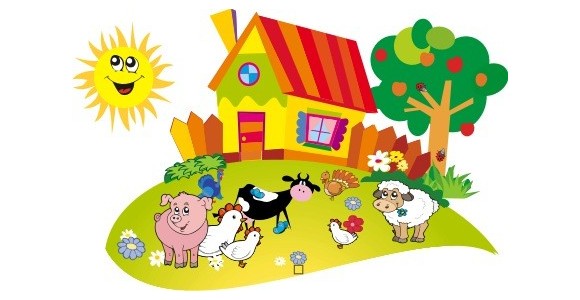 Informacja dla rodzicówDrodzy Rodzice, informujemy o możliwości  wydrukowania dzieciom kart pracy. Karty pracy w formacie pdf pobieramy ze strony:https://flipbooki.mac.pl/przedszkole/druk/ksplus-6l-kp-cz3.pdfCzytam, piszę, liczę pod adresem:https://flipbooki.mac.pl/przedszkole/druk/kolorowy_start_zplusem_6latek_czytam_pisze_licze.pdfKsiążka, tylko z możliwością odczytu pod adresem:https://flipbooki.mac.pl/przedszkole/kolorowy_start_zplusem_6latek_ksiazka/mobile/index.html#p=67Jeżeli w kartach pracy pojawi się informacja o naklejkach, to zadanie proszę uzupełnić wpisując literę, cyfrę lub rysując obrazek. Dziękuję Państwu za pomoc i wyrozumiałość w tej trudnej dla nas wszystkich sytuacji. W razie pytań proszę o kontakt mailowy: ps6pszczolki@wp.plData: 14.04.2020 r. – wtorekTemat zajęć: F jak farbySłuchanie piosenki pt. „Na wiejskim podwórku”.Wysłuchanie przez dziecko piosenki i nauka metodą ze słuchu.https://www.youtube.com/watch?v=LEYDpARDQMwOglądanie filmu edukacyjnego pt. „Zwierzęta w gospodarstwie rolnym na wsi”.https://www.youtube.com/watch?v=xrgowwp1V-UKarta pracy Czytam, piszę, liczę, s. 76. Czytanie zdań. Ocenianie, które zdania są prawdziwe; skreślanie zdań fałszywych. Pisanie liter f, F.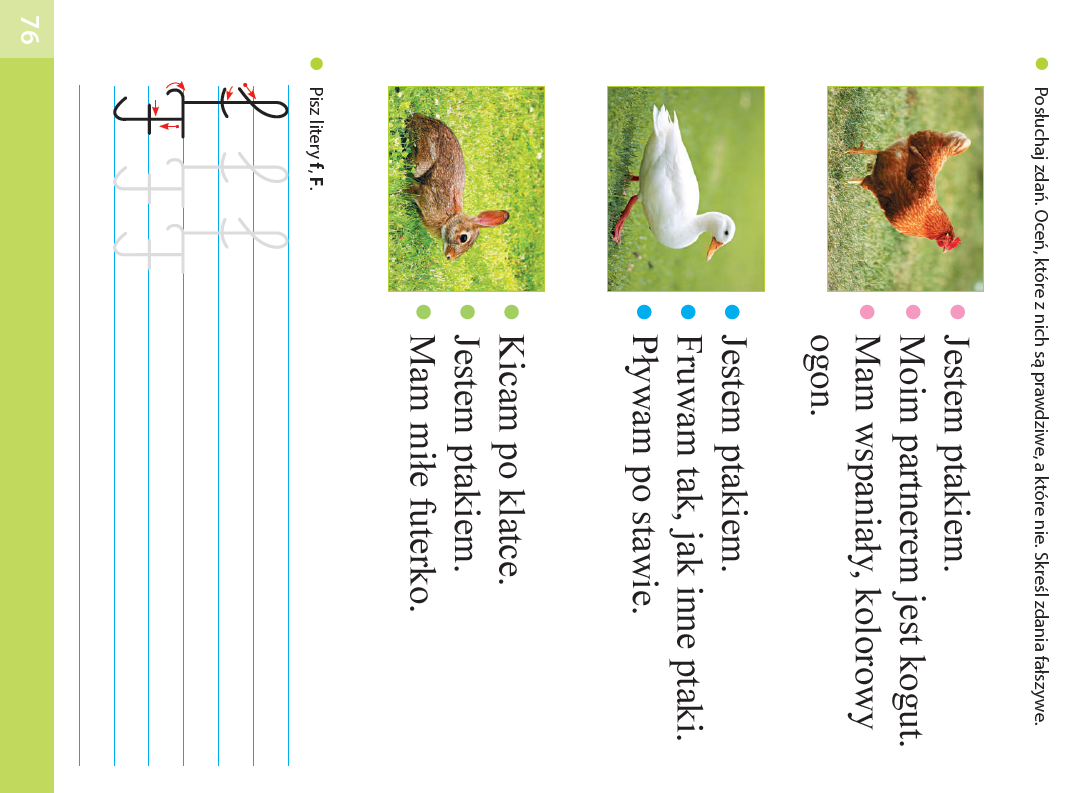 Data: 15.04.2020 r. – środaTemat zajęć: Awantura na wiejskim podwórkuKolorowanie Karty pracy, cz. 3, s. 86. Kolorowanie rysunku według wzoru. Określanie, czyje to dziecko.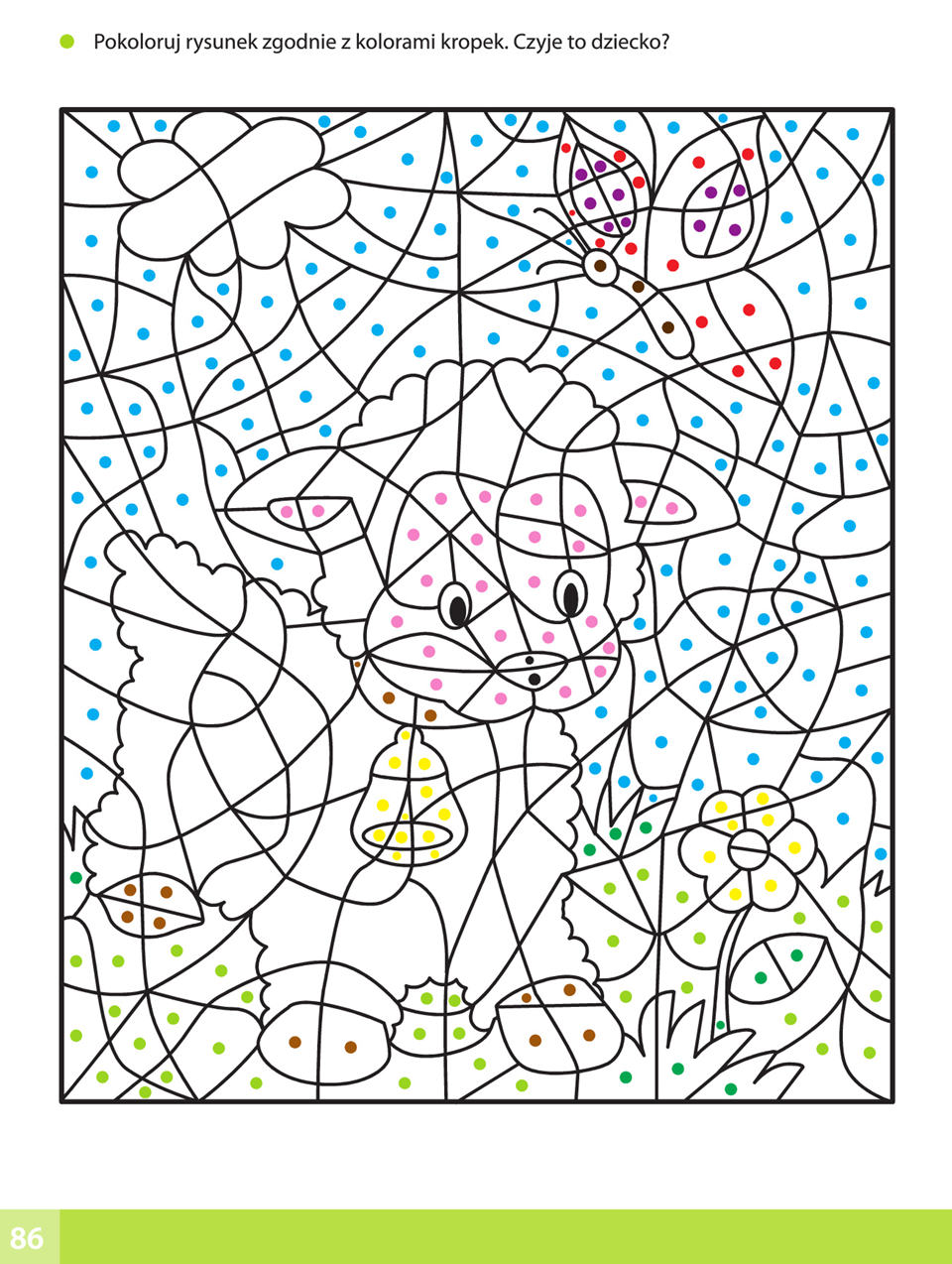 Ćwiczenia w książce, s. 70, 71. Czytanie, co mówią zwierzęta. Wskazywanie zwierząt na obrazku. Czytanie tekstu o zwierzętach z wiejskiego podwórka. Wymień nazwy zwierząt przedstawionych na obrazkuNaśladuj odgłosy zwierząt przedstawionych na obrazku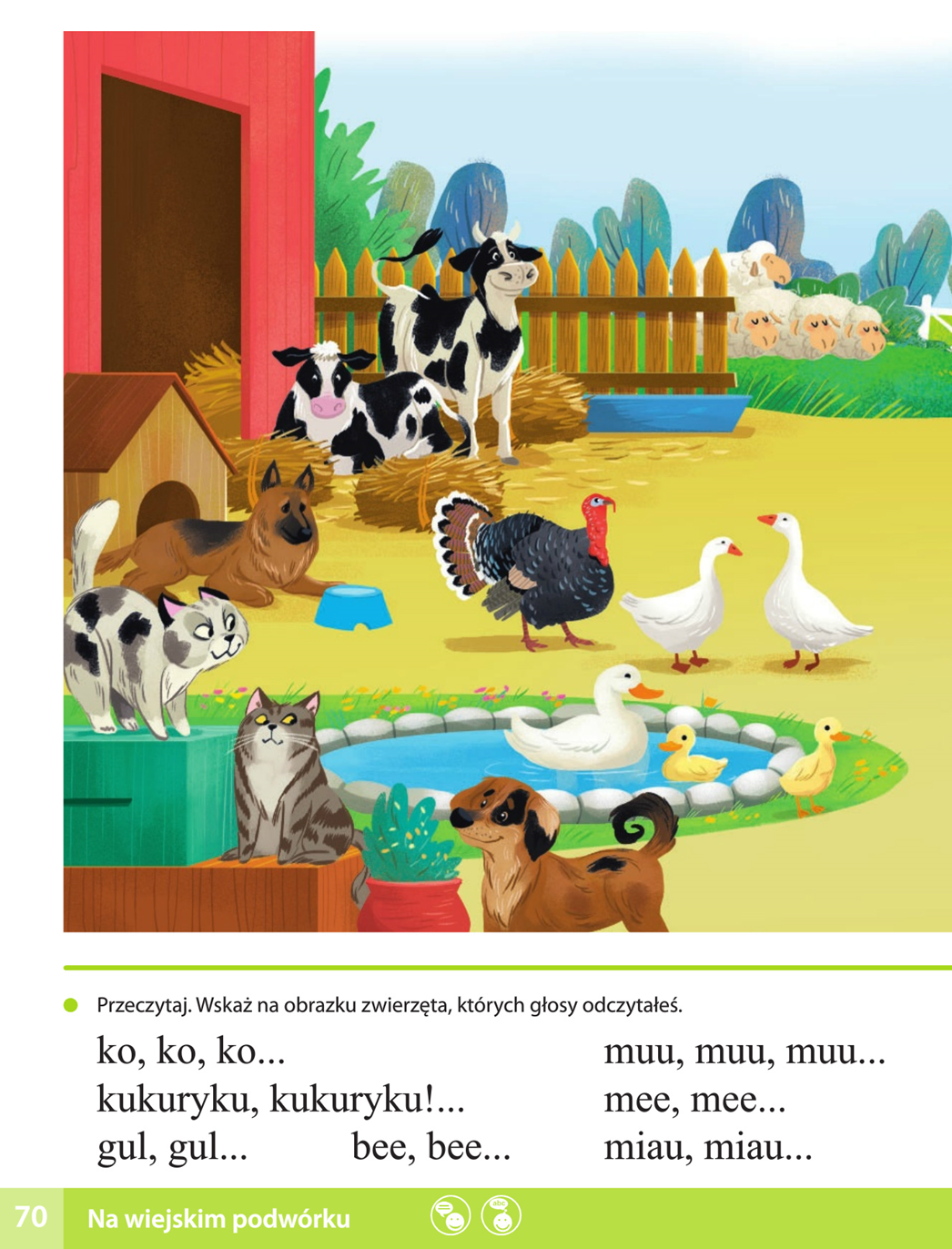 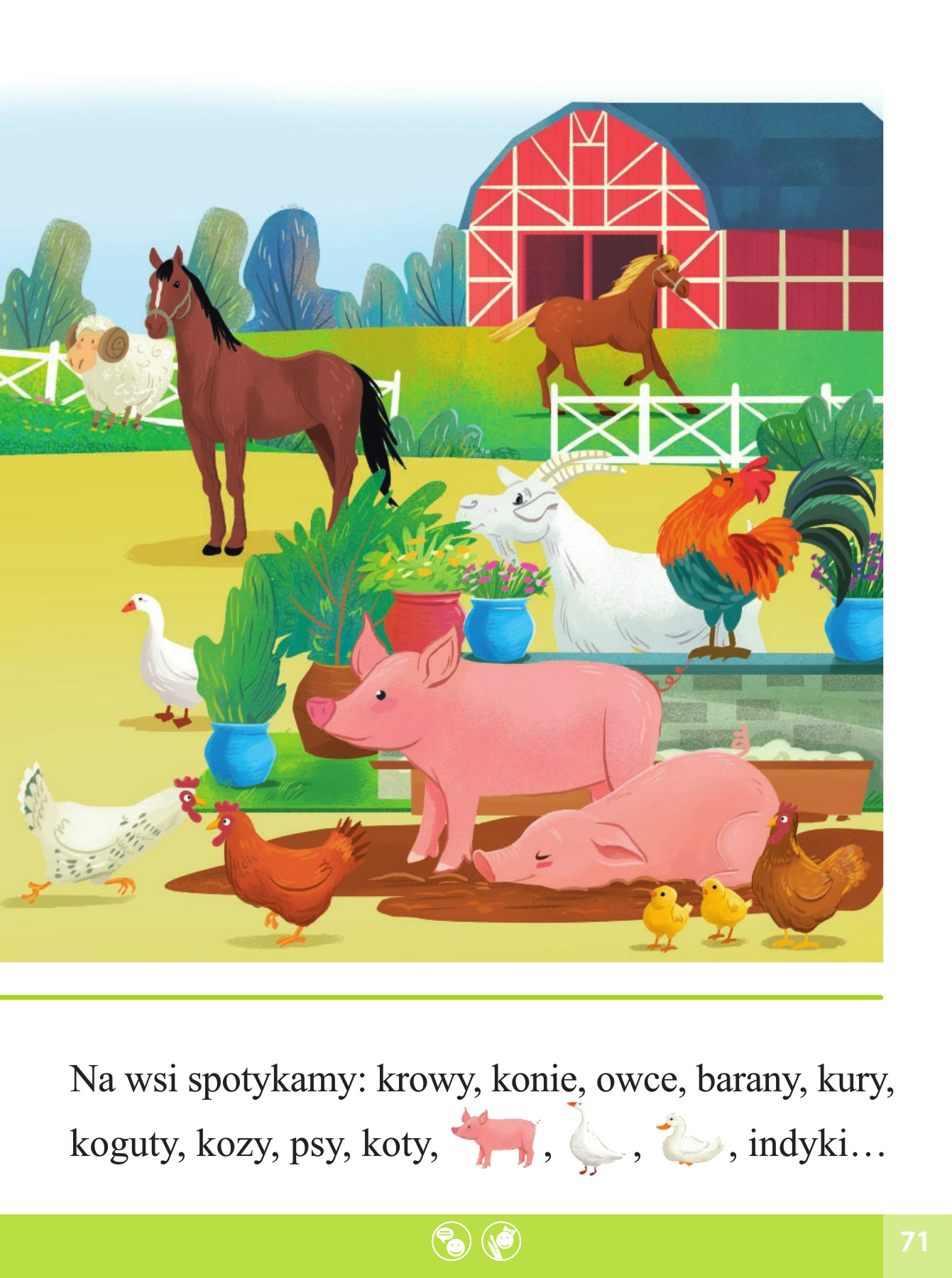 Słuchanie opowiadania S. Karaszewskiego pt. „Awantura na wiejskim podwórku”.https://www.youtube.com/watch?v=UuCFX15Z1bIRozmowa na temat opowiadania:Co działo się rano na wiejskim podwórku? O co kłóciły się kaczki z kurami? Za kim były gęsi? Kto zaatakował drób? Co zrobił pies Burek? Uzupełnianie Karty pracy Czytam, piszę, liczę, s. 77. Nazywanie zwierząt przedstawionych na obrazku. Odszukanie wśród naklejek wyrazów – ich nazw – i naklejanie pod odpowiednimi obrazkami zwierząt. Nazwy zwierząt dziecko może również spróbować wpisać na karcie pracy.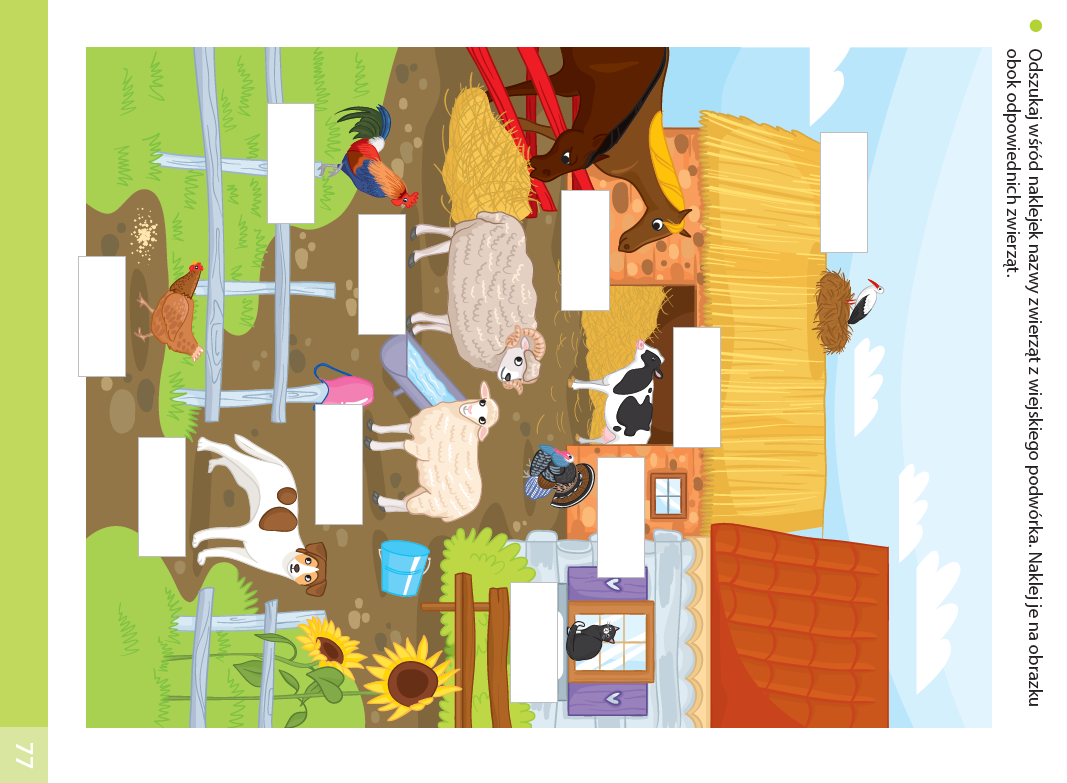 Data: 16.04.2020 r. – czwartekTemat zajęć: KaczuszkaUzupełnianie Karty pracy, cz. 3, s. 88. Układanie zadań tekstowych na dodawanie i na odejmowanie. Wpisywanie odpowiednich liczb i znaków.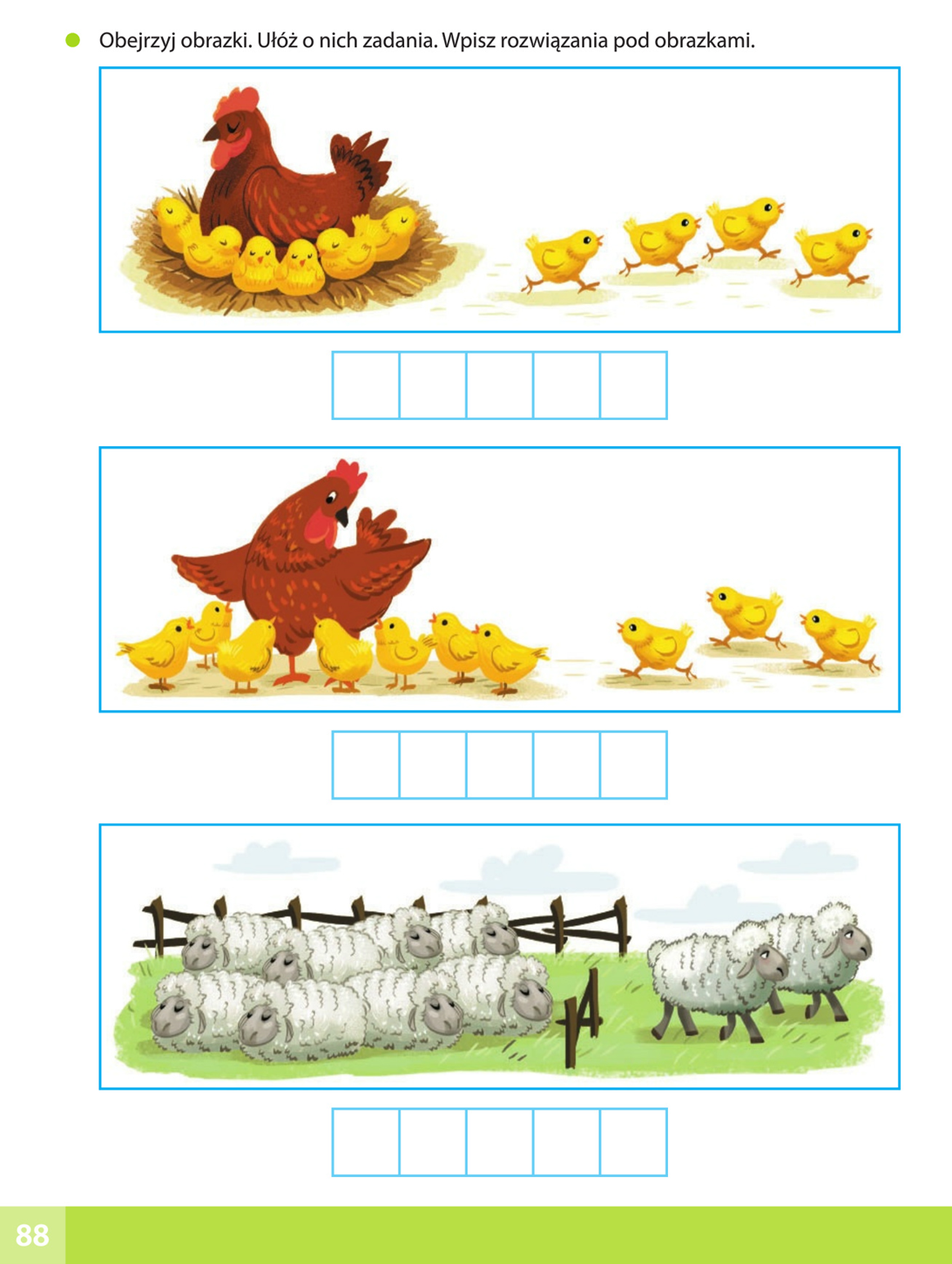 Słuchanie piosenki pt. „Na wiejskim podwórku”.Wysłuchanie przez dziecko piosenki i nauka metodą ze słuchu.https://www.youtube.com/watch?v=LEYDpARDQMwOglądanie filmu edukacyjnego pt. „Jak produkowane jest mleko?”.https://www.youtube.com/watch?v=y_gXAlEJCikHistoryjka Do czego jest potrzebne mleko? (Wyprawka plastyczna). Wspólne omówienie obrazków historyjki. Wycinanie obrazków i układanie ich według kolejności. Opowiadanie historyjki. Uzupełnianie Karty pracy, cz. 3, s. 90. Rozmowa o tym, po co prowadzimy hodowlę zwierząt na wsi. - Jakie znasz zwierzęta hodowane na wsi? - Po co mamy owce i barany na wsi? - Po co mamy gęsi, kaczki, kury? Łączenie liniami zdjęć zwierząt z obrazkami tego, co dzięki nim mamy. Rysowanie szlaczków po śladach. 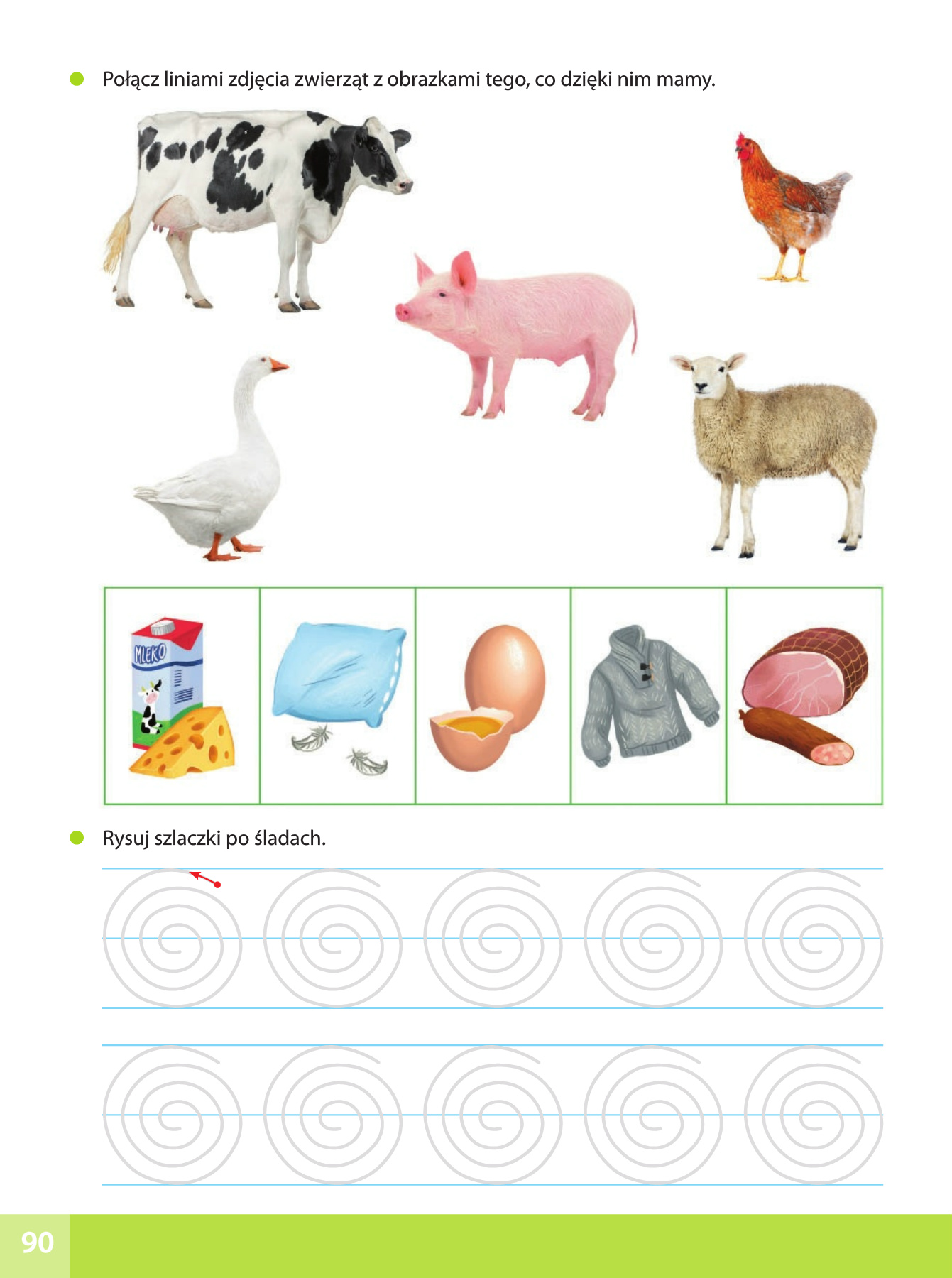 Data: 17.04.2020 r. – piątekTemat zajęć: Odszyfrowujemy nazwy zwierzątZapoznanie z przysłowiami, które dotyczą zwierząt hodowanych na wsi. Słuchanie przysłów oraz próby wyjaśnienia ich znaczenia.Gdyby kózka nie skakała, toby nóżki nie złamała. (Nie spotkałyby kogoś przykre konsekwencje, gdyby zachował ostrożność)Zapomniał wół, jak cielęciem był. (Powiedzenia tego używamy w sytuacji, gdy ktoś nie pamięta, że sam wcześniej popełniał błędy, które teraz wytyka młodszym lub mniej doświadczonym)Koń ma cztery nogi i tak się potyka. (Nie ma ludzi nieomylnych, każdy może się pomylić i popełnić błąd)Pasuje jak wół do karety. (Coś zupełnie do czegoś nie pasuje)Nie kupuj kota w worku. (Nie kupuje się ani nie decyduje się na coś bez wcześniejszego sprawdzenia)Przyczepić się jak rzep do psiego ogona. (Przyczepić się do kogoś; nie dawać komuś spokoju; być natrętnym, nachalnym)Zabawa matematyczno-językowa Układamy wyrazy. Zapoznanie się z szyfrem – figury i odpowiadające im litery. 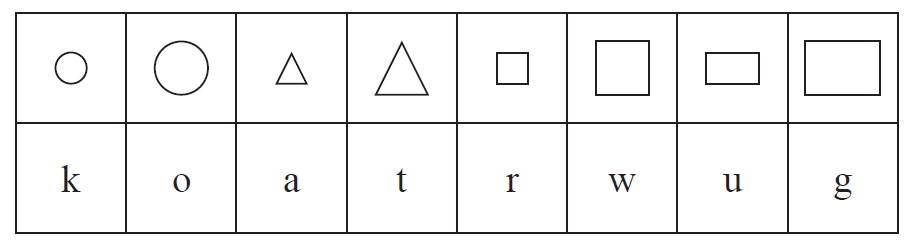 Dziecko nazywa figury, odczytuje przypisane im litery. Potem odszyfrowuje ukryte wyrazy, umieszczając w tabelkach pod figurami litery i odczytując powstałe wyrazy.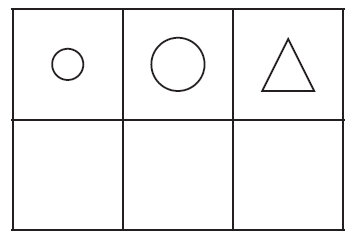 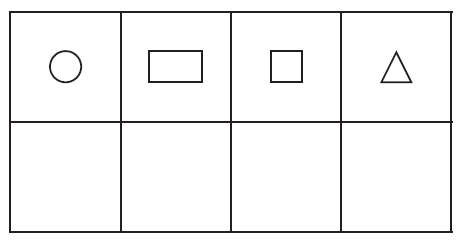 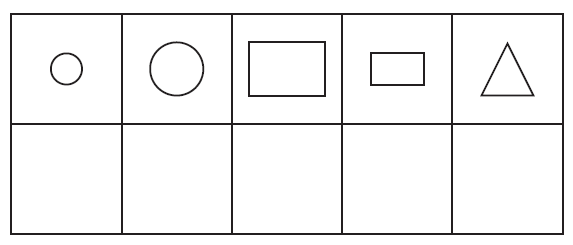 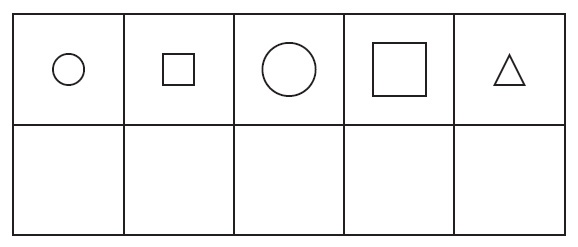 Odpowiedzi: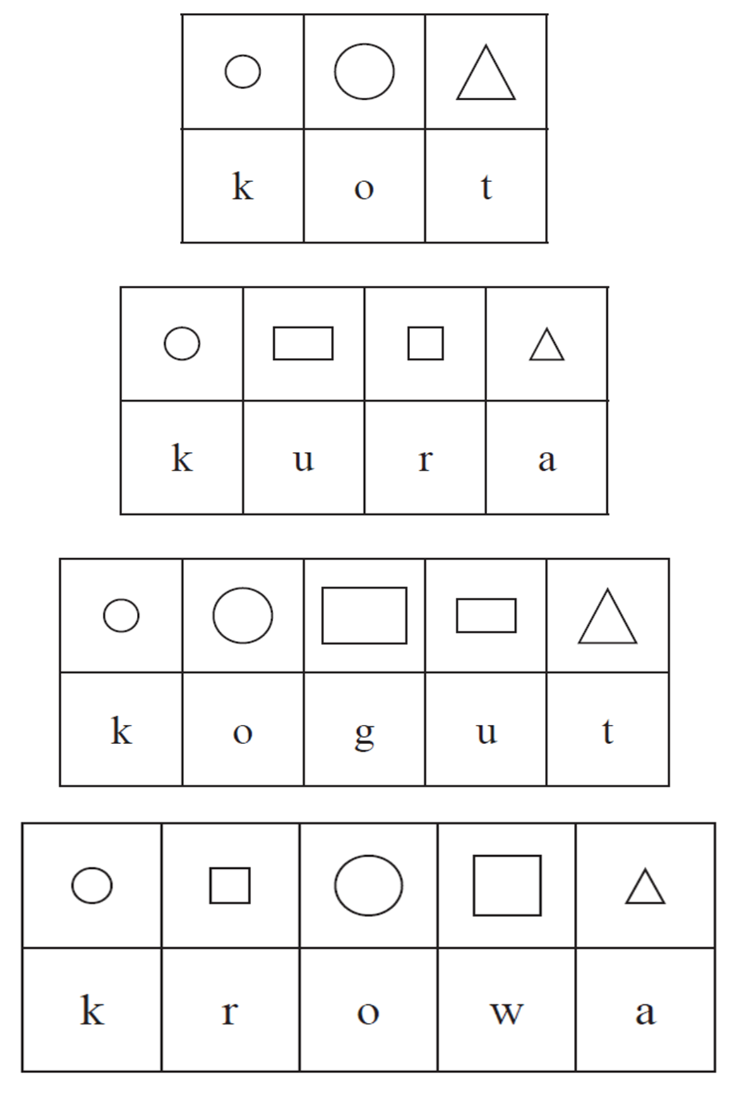 Rozwiązanie Karty pracy, cz. 3, s. 93. Rozszyfrowywanie wyrazów. Rysowanie ich rozwiązań.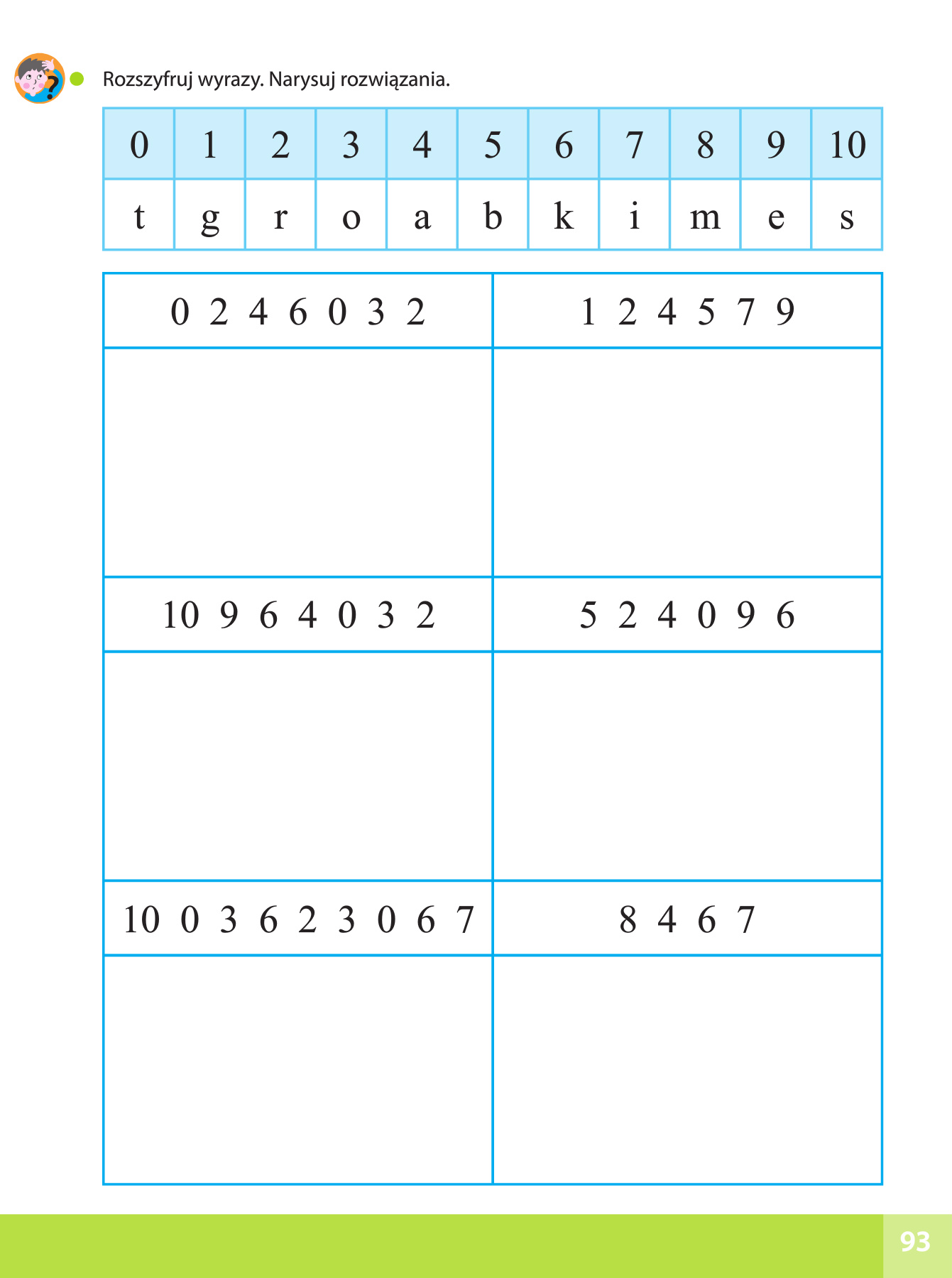 Rozwiązanie Karty pracy, cz. 3, s. 95. Odszukiwanie i zaznaczanie takiego samego znaku jak we wzorze. 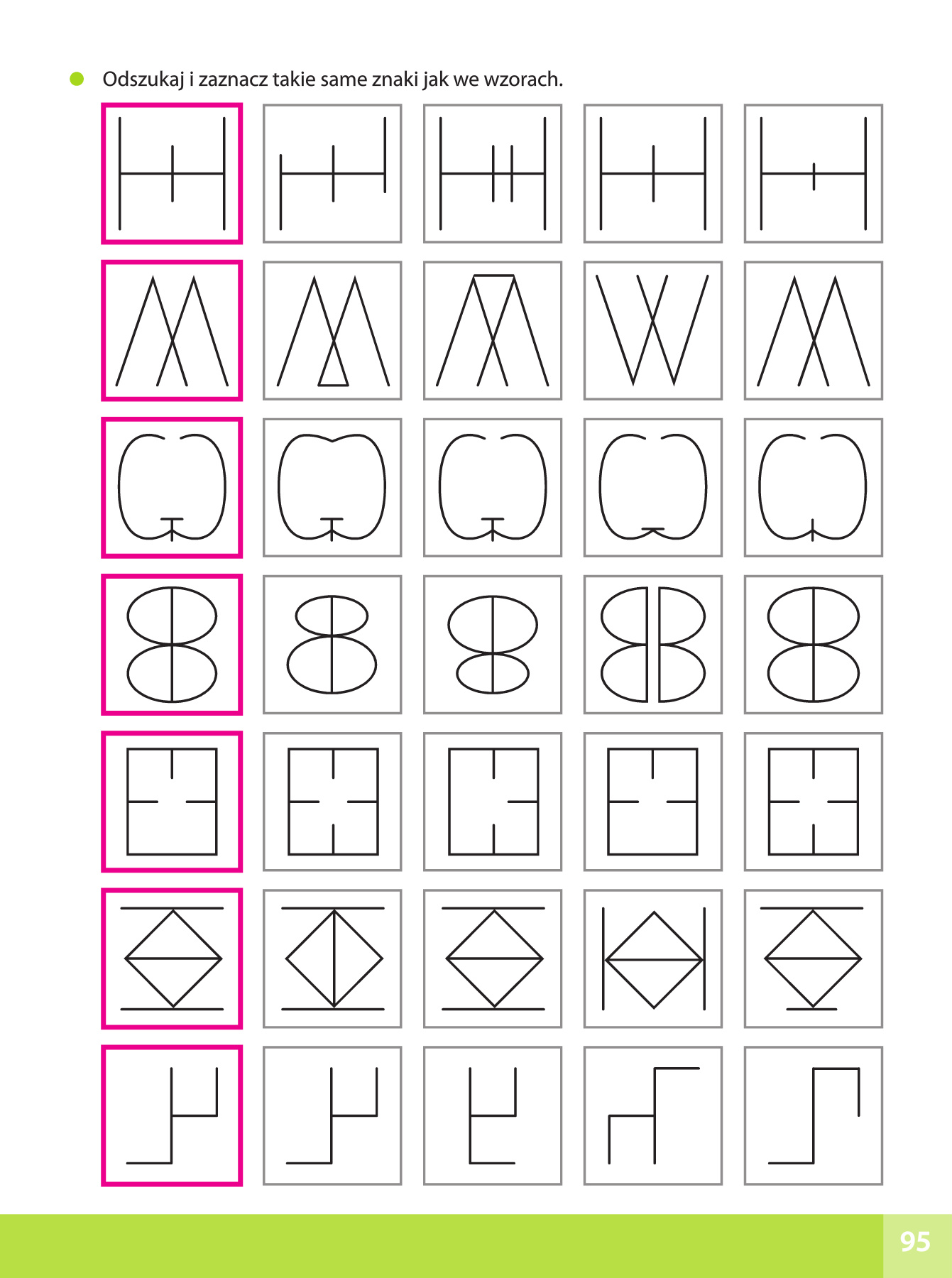 Rozwiązanie Karty pracy, cz. 3, s. 96. Kolorowanie kwadratów i kół według wzoru. Rysowanie po śladach wzorów. Rysowanie drogi do gospodarstwa agroturystycznego. Określanie kierunków jazdy.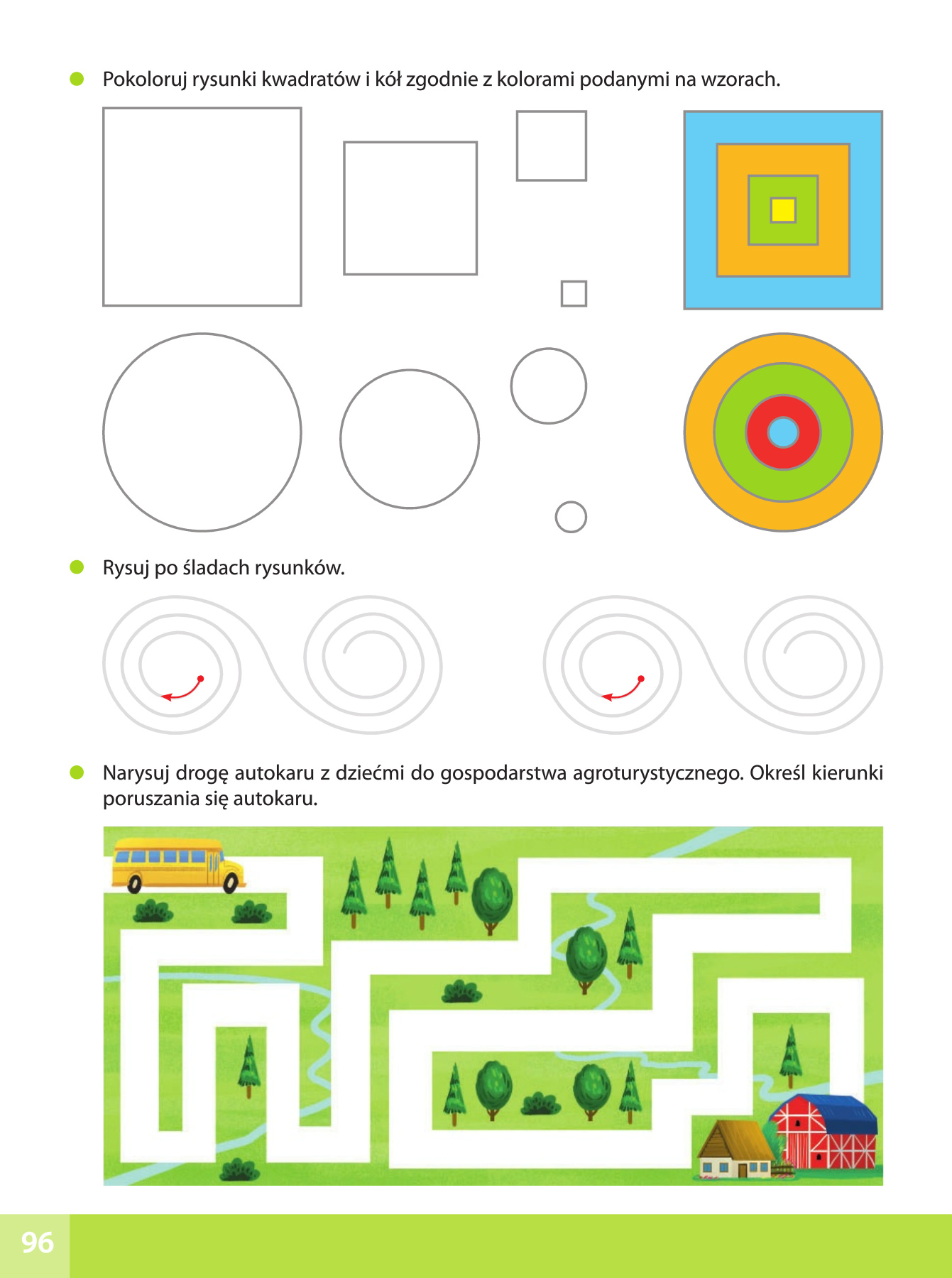 